Blood Pressure 101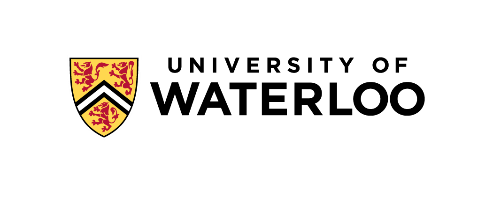 What is it?The pressure or force exerted against the blood vessel wallsWhat do the numbers mean? 120  Systolic - measure of the pressure when your heart contracts (beats) and 	pumps the blood. 80    Diastolic - measure of the pressure when your heart relaxes between 	beats.	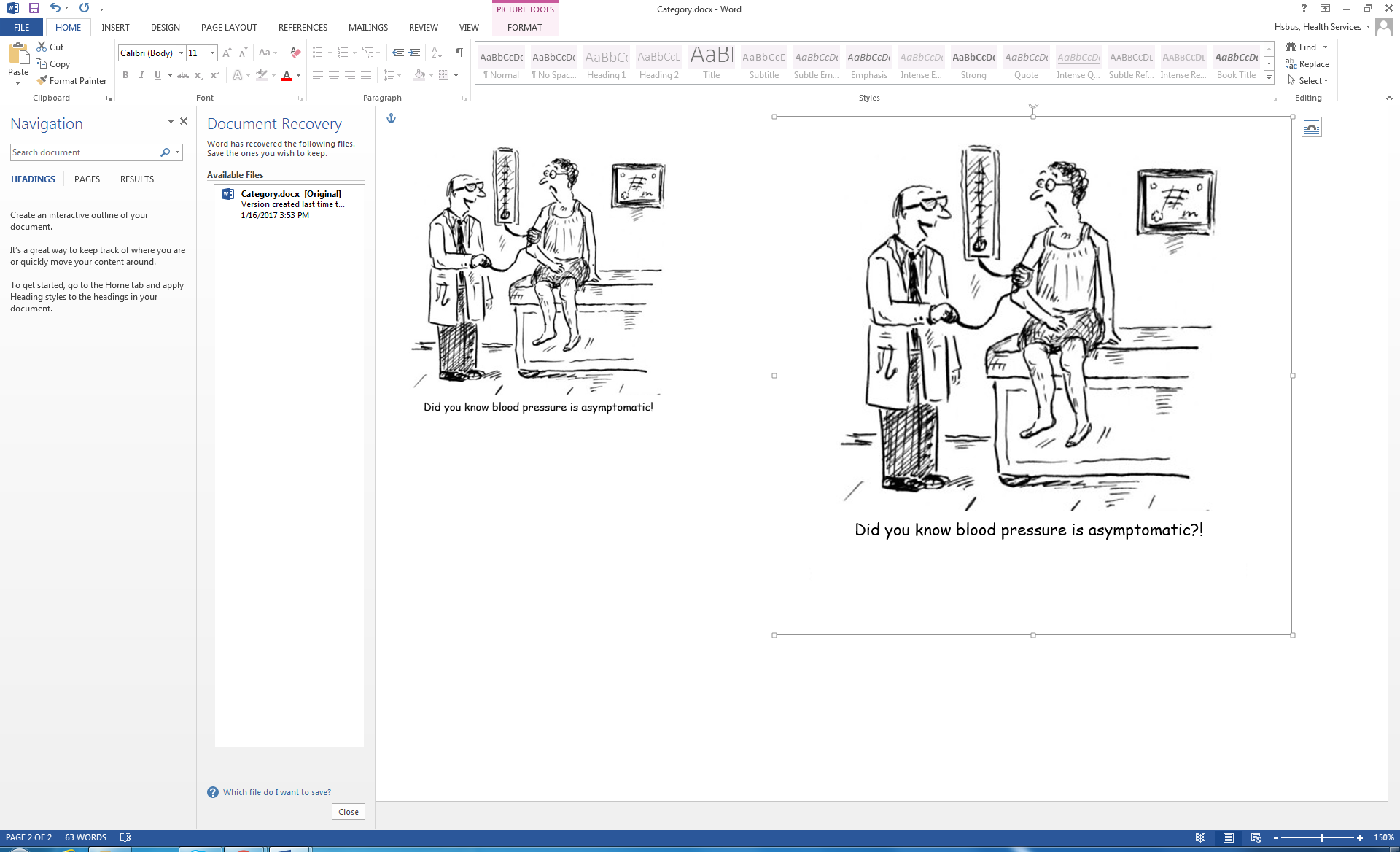 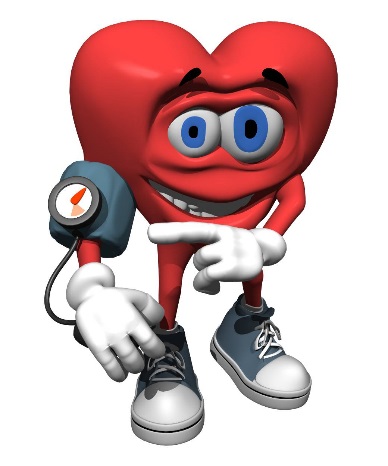 Blood Pressure 101 What is it?The pressure or force exerted against the blood vessels wallsWhat do the numbers mean? 120  Systolic - measure of the pressure when your heart contracts (beats) and 	pumps the blood. 80    Diastolic - measure of the pressure when your heart relaxes between 	beats.	Where can I check my blood pressure? Occupational health nurses Health services kiosk Kiosk at your local pharmacy Family Doctor’s officeHome self-monitoringHow to manage blood pressure?Healthy eating 						Stress management				Regular physical exerciseWeight Reduction 	Make healthy lifestyle choices (quit smoking, reduce alcohol consumption) 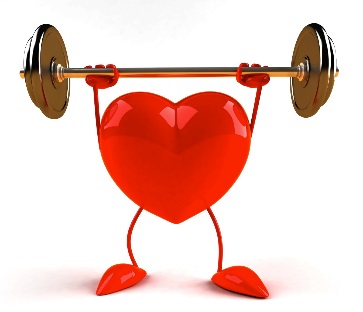 Where to find more information?Heart and Stroke Foundation websiteHypertension Canada website Occupational Health Nurses @UWYour family Doctor Where can I check my blood pressure? Occupational health nurses Health services kiosk Kiosk at your local pharmacy Family Doctor’s officeHome self-monitoringHow to manage blood pressure?Healthy eating 						Stress management				Regular physical exerciseWeight Reduction 	Make healthy lifestyle choices (quit smoking, reduce alcohol consumption) Where to find more information?Heart and Stroke foundation websiteHypertension Canada WebsiteOccupational Health Nurses @UWYour family Doctor> Monitor sodium intake (2000mg per day) > Low fat dairy products> Emphasize fruit, vegetables, and fiber> Leans meats, or plant based proteins> Monitor sodium intake (2000mg per day) > Low fat dairy products> Emphasize fruit, vegetables, and fiber> Leans meats, or plant based proteins